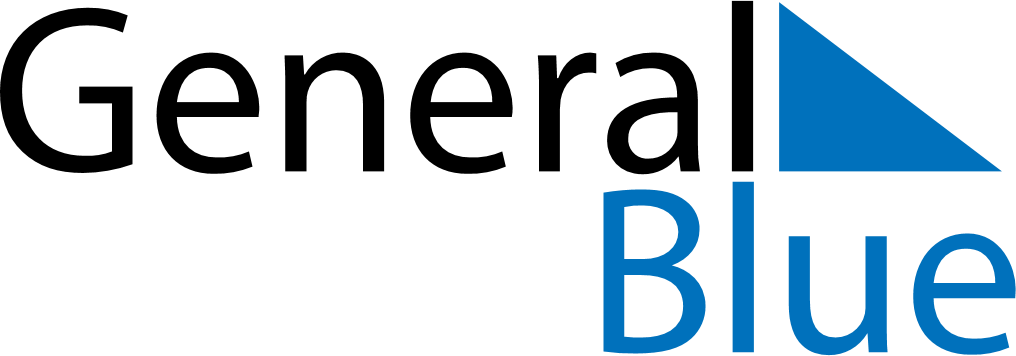 October 2024October 2024October 2024October 2024October 2024October 2024Sodankylae, Lapland, FinlandSodankylae, Lapland, FinlandSodankylae, Lapland, FinlandSodankylae, Lapland, FinlandSodankylae, Lapland, FinlandSodankylae, Lapland, FinlandSunday Monday Tuesday Wednesday Thursday Friday Saturday 1 2 3 4 5 Sunrise: 7:26 AM Sunset: 6:40 PM Daylight: 11 hours and 13 minutes. Sunrise: 7:29 AM Sunset: 6:36 PM Daylight: 11 hours and 6 minutes. Sunrise: 7:33 AM Sunset: 6:32 PM Daylight: 10 hours and 58 minutes. Sunrise: 7:36 AM Sunset: 6:27 PM Daylight: 10 hours and 51 minutes. Sunrise: 7:40 AM Sunset: 6:23 PM Daylight: 10 hours and 43 minutes. 6 7 8 9 10 11 12 Sunrise: 7:43 AM Sunset: 6:19 PM Daylight: 10 hours and 36 minutes. Sunrise: 7:47 AM Sunset: 6:15 PM Daylight: 10 hours and 28 minutes. Sunrise: 7:50 AM Sunset: 6:11 PM Daylight: 10 hours and 21 minutes. Sunrise: 7:54 AM Sunset: 6:07 PM Daylight: 10 hours and 13 minutes. Sunrise: 7:57 AM Sunset: 6:03 PM Daylight: 10 hours and 5 minutes. Sunrise: 8:01 AM Sunset: 5:59 PM Daylight: 9 hours and 58 minutes. Sunrise: 8:04 AM Sunset: 5:55 PM Daylight: 9 hours and 50 minutes. 13 14 15 16 17 18 19 Sunrise: 8:08 AM Sunset: 5:51 PM Daylight: 9 hours and 43 minutes. Sunrise: 8:11 AM Sunset: 5:47 PM Daylight: 9 hours and 35 minutes. Sunrise: 8:15 AM Sunset: 5:43 PM Daylight: 9 hours and 27 minutes. Sunrise: 8:19 AM Sunset: 5:39 PM Daylight: 9 hours and 20 minutes. Sunrise: 8:22 AM Sunset: 5:35 PM Daylight: 9 hours and 12 minutes. Sunrise: 8:26 AM Sunset: 5:31 PM Daylight: 9 hours and 4 minutes. Sunrise: 8:30 AM Sunset: 5:26 PM Daylight: 8 hours and 56 minutes. 20 21 22 23 24 25 26 Sunrise: 8:33 AM Sunset: 5:22 PM Daylight: 8 hours and 49 minutes. Sunrise: 8:37 AM Sunset: 5:18 PM Daylight: 8 hours and 41 minutes. Sunrise: 8:41 AM Sunset: 5:14 PM Daylight: 8 hours and 33 minutes. Sunrise: 8:44 AM Sunset: 5:10 PM Daylight: 8 hours and 25 minutes. Sunrise: 8:48 AM Sunset: 5:06 PM Daylight: 8 hours and 17 minutes. Sunrise: 8:52 AM Sunset: 5:02 PM Daylight: 8 hours and 10 minutes. Sunrise: 8:56 AM Sunset: 4:58 PM Daylight: 8 hours and 2 minutes. 27 28 29 30 31 Sunrise: 8:00 AM Sunset: 3:54 PM Daylight: 7 hours and 54 minutes. Sunrise: 8:04 AM Sunset: 3:50 PM Daylight: 7 hours and 46 minutes. Sunrise: 8:08 AM Sunset: 3:46 PM Daylight: 7 hours and 38 minutes. Sunrise: 8:11 AM Sunset: 3:42 PM Daylight: 7 hours and 30 minutes. Sunrise: 8:15 AM Sunset: 3:38 PM Daylight: 7 hours and 22 minutes. 